Sarah BandileSarah BandileSarah BandileSarah BandileSarah BandileSarah BandileSarah BandileENTRY-LEVEL HR INTERNENTRY-LEVEL HR INTERNENTRY-LEVEL HR INTERNENTRY-LEVEL HR INTERNENTRY-LEVEL HR INTERNENTRY-LEVEL HR INTERNENTRY-LEVEL HR INTERNEnthusiastic HR personnel who is eager to grow experience in HR operations. Adept at evaluating employee performance and collaborating with professionals to provide the best HR practices.  Enthusiastic HR personnel who is eager to grow experience in HR operations. Adept at evaluating employee performance and collaborating with professionals to provide the best HR practices.  Enthusiastic HR personnel who is eager to grow experience in HR operations. Adept at evaluating employee performance and collaborating with professionals to provide the best HR practices.  Enthusiastic HR personnel who is eager to grow experience in HR operations. Adept at evaluating employee performance and collaborating with professionals to provide the best HR practices.  Enthusiastic HR personnel who is eager to grow experience in HR operations. Adept at evaluating employee performance and collaborating with professionals to provide the best HR practices.  Enthusiastic HR personnel who is eager to grow experience in HR operations. Adept at evaluating employee performance and collaborating with professionals to provide the best HR practices.  Enthusiastic HR personnel who is eager to grow experience in HR operations. Adept at evaluating employee performance and collaborating with professionals to provide the best HR practices.  (555) 123-4567(555) 123-4567(555) 123-4567Linkedin.com/in/sarah.bandile Linkedin.com/in/sarah.bandile sarahbandile@gmail.comsarahbandile@gmail.comsarahbandile@gmail.com47 Main Street, Durban, South Africa.47 Main Street, Durban, South Africa.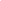 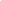 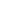 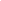 EDUCATIONEDUCATIONUNIVERSITY OF DURBAN (2016–2020)BA Human Resource ManagementGPA: 4.5/5.0UNIVERSITY OF DURBAN (2016–2020)BA Human Resource ManagementGPA: 4.5/5.0UNIVERSITY OF DURBAN (2016–2020)BA Human Resource ManagementGPA: 4.5/5.0UNIVERSITY OF DURBAN (2016–2020)BA Human Resource ManagementGPA: 4.5/5.0UNIVERSITY OF DURBAN (2016–2020)BA Human Resource ManagementGPA: 4.5/5.0WORKEXPERIENCEWORKEXPERIENCENew Orleans Hotel, Durban - HR Associate December 2019–December 2020Cultivated interpersonal relationships to foster employee recognition.Address complex employee challenges by understanding the nature of conflict and utilizing conflict management solutions.Provide employees with accurate information about the organization. ABC Company - Human Resource InternMay 2017–November 2019Supported supervisors in various tasks assigned. Managed documents and presented monthly reports on employee performance.Assisted in modifying company HR policy to foster employee growth. New Orleans Hotel, Durban - HR Associate December 2019–December 2020Cultivated interpersonal relationships to foster employee recognition.Address complex employee challenges by understanding the nature of conflict and utilizing conflict management solutions.Provide employees with accurate information about the organization. ABC Company - Human Resource InternMay 2017–November 2019Supported supervisors in various tasks assigned. Managed documents and presented monthly reports on employee performance.Assisted in modifying company HR policy to foster employee growth. New Orleans Hotel, Durban - HR Associate December 2019–December 2020Cultivated interpersonal relationships to foster employee recognition.Address complex employee challenges by understanding the nature of conflict and utilizing conflict management solutions.Provide employees with accurate information about the organization. ABC Company - Human Resource InternMay 2017–November 2019Supported supervisors in various tasks assigned. Managed documents and presented monthly reports on employee performance.Assisted in modifying company HR policy to foster employee growth. New Orleans Hotel, Durban - HR Associate December 2019–December 2020Cultivated interpersonal relationships to foster employee recognition.Address complex employee challenges by understanding the nature of conflict and utilizing conflict management solutions.Provide employees with accurate information about the organization. ABC Company - Human Resource InternMay 2017–November 2019Supported supervisors in various tasks assigned. Managed documents and presented monthly reports on employee performance.Assisted in modifying company HR policy to foster employee growth. New Orleans Hotel, Durban - HR Associate December 2019–December 2020Cultivated interpersonal relationships to foster employee recognition.Address complex employee challenges by understanding the nature of conflict and utilizing conflict management solutions.Provide employees with accurate information about the organization. ABC Company - Human Resource InternMay 2017–November 2019Supported supervisors in various tasks assigned. Managed documents and presented monthly reports on employee performance.Assisted in modifying company HR policy to foster employee growth. New Orleans Hotel, Durban - HR Associate December 2019–December 2020Cultivated interpersonal relationships to foster employee recognition.Address complex employee challenges by understanding the nature of conflict and utilizing conflict management solutions.Provide employees with accurate information about the organization. ABC Company - Human Resource InternMay 2017–November 2019Supported supervisors in various tasks assigned. Managed documents and presented monthly reports on employee performance.Assisted in modifying company HR policy to foster employee growth. New Orleans Hotel, Durban - HR Associate December 2019–December 2020Cultivated interpersonal relationships to foster employee recognition.Address complex employee challenges by understanding the nature of conflict and utilizing conflict management solutions.Provide employees with accurate information about the organization. ABC Company - Human Resource InternMay 2017–November 2019Supported supervisors in various tasks assigned. Managed documents and presented monthly reports on employee performance.Assisted in modifying company HR policy to foster employee growth. New Orleans Hotel, Durban - HR Associate December 2019–December 2020Cultivated interpersonal relationships to foster employee recognition.Address complex employee challenges by understanding the nature of conflict and utilizing conflict management solutions.Provide employees with accurate information about the organization. ABC Company - Human Resource InternMay 2017–November 2019Supported supervisors in various tasks assigned. Managed documents and presented monthly reports on employee performance.Assisted in modifying company HR policy to foster employee growth. New Orleans Hotel, Durban - HR Associate December 2019–December 2020Cultivated interpersonal relationships to foster employee recognition.Address complex employee challenges by understanding the nature of conflict and utilizing conflict management solutions.Provide employees with accurate information about the organization. ABC Company - Human Resource InternMay 2017–November 2019Supported supervisors in various tasks assigned. Managed documents and presented monthly reports on employee performance.Assisted in modifying company HR policy to foster employee growth. New Orleans Hotel, Durban - HR Associate December 2019–December 2020Cultivated interpersonal relationships to foster employee recognition.Address complex employee challenges by understanding the nature of conflict and utilizing conflict management solutions.Provide employees with accurate information about the organization. ABC Company - Human Resource InternMay 2017–November 2019Supported supervisors in various tasks assigned. Managed documents and presented monthly reports on employee performance.Assisted in modifying company HR policy to foster employee growth. KEY SKILLSKEY SKILLSPeople Management Conflict Resolution Data Analysis and Review Microsoft Office Suite People Management Conflict Resolution Data Analysis and Review Microsoft Office Suite People Management Conflict Resolution Data Analysis and Review Microsoft Office Suite People Management Conflict Resolution Data Analysis and Review Microsoft Office Suite People Management Conflict Resolution Data Analysis and Review Microsoft Office Suite PERSONAL INTERESTSPERSONAL INTERESTSReading non-fiction Attending social events Hiking Reading non-fiction Attending social events Hiking Reading non-fiction Attending social events Hiking Reading non-fiction Attending social events Hiking Reading non-fiction Attending social events Hiking 